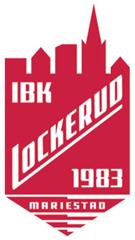 Rutiner för matchansvariga lag vid Dam Allsvenskan och Herr Div 1Sarg:1,5 timme innan match skall laget vara på plats för att sätta upp sargen. Sargen ska sättas upp enligt O=Omklädningsrum P=Parkering L=Läktare B=Bowling. 1 timme innan match har lagen tillgång till planen
Efter uppvärmning av lagen skall sargvakterna plocka in bollar innan matchstart
Entrén: Bord sätts fram vid entrén. 2 personer (vuxna) ska sitta i entrén). Inne i förrådet i cafét finns en låda uppmärkt med material som ska användas vid entrén. OBS! Möjlighet finns att betala entréavgiften uppe i Calles café. Kvitto ska då visas upp i entrén och sparas i kassalådan. Efter period 1 så läggs lådan med material upp i Calles Café igen
.Sargvakter: 8 st. ungdomar/vuxna ska vara sargvakter. 2 st. i varje hörn under matchen. Introskynke:  2 vuxna: Sätts upp i samband med sargen. Ligger under trappan i entrén. OBS: MOBILTELEFONER SKALL VARA AVSTÄNGDA UNDER MATCHEN. 50/50 lotter: ca 2 st. ska sälja 50/50 lotter. Lotter säljs innan match och i pauser mellan 1:a & -2:a perioden. Inne i förrådet i cafét finns en låda uppmärkt med instruktioner om detta. Efter matchen ska läktaren städas och papperskorgar ska tömmas. Material finns i städförråd. Är det ingen innebandy efter skall sargen tas ner och ställas in i sargrummet.STORT TACK FÖR ER HJÄLP 